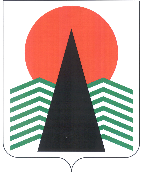 Муниципальное образованиеСельское поселение СентябрьскийНефтеюганский районХанты-Мансийский автономный округ – ЮграАДМИНИСТРАЦИЯ СЕЛЬСКОГО ПОСЕЛЕНИЯ СЕНТЯБРЬСКИЙ ПОСТАНОВЛЕНИЕп. СентябрьскийО создании экологического патрулясельского поселения СентябрьскийВ соответствии с федеральными законами от 10.01.2002 №7-ФЗ «Об охране окружающей среды», от 06.10.2003 №131-Ф3 «Об общих принципах организации местного самоуправления в Российской Федерации», от 24.06.1998 №89-ФЗ «Об отходах производства и потребления», Законом Ханты-Мансийского автономного округа - Югры от 17.11.2016 №79-оз "О наделении органов местного самоуправления муниципальных образований Ханты-Мансийского автономного округа - Югры отдельными государственными полномочиями в сфере обращения с твердыми коммунальными отходами", в целях формирования экологической культуры населения и воспитания бережного отношения к природе, укрепления правопорядка в области охраны окружающей среды и обеспечения экологической безопасности, п о с т а н о в л я ю:1. Создать экологический патруль сельского поселения Сентябрьский. 2. Утвердить: - Положение об экологическом патруле сельского поселения Сентябрьский согласно приложению 1;3. Настоящее постановление подлежит официальному опубликованию (обнародованию) в информационном бюллетене «Сентябрьский вестник».4. Настоящее постановление вступает в силу после его официального опубликования (обнародования) на официальном сайте муниципального образования сельское поселение Сентябрьский.5. Контроль за выполнением постановления оставляю за собой.Глава  поселения 								           А.В. СветлаковПриложение № 1к постановлению администрации сельского поселения Сентябрьскийот 28.04.2020 № 42-паПоложение об экологическом патруле сельского поселения СентябрьскийОбщие положения1.1. Экологический патруль сельского поселения Сентябрьский (далее - экологический патруль) создается в составе сотрудников МКУ «Управление по делам администрации», ДК «Жемчужина Югры» и НРМОБУ «Сентябрьская СОШ» на добровольной основе. 1.2. Экологический патруль осуществляет свою деятельность в рамках исполнения основных задач и функций управления. 1.3. Экологический патруль осуществляет свою деятельность как самостоятельно, так и во взаимодействии с органами государственного экологического контроля и надзора, правоохранительными органами, органами муниципального контроля, субъектами общественного контроля и средствами массовой информации. II. Основные задачи экологического патруля2.1. Основными задачами экологического патруля являются: - укрепление правопорядка в области охраны окружающей среды и обеспечения экологической безопасности; - контроль за исполнением правил осуществления деятельности регионального оператора по обращению с твердыми коммунальными отходами (далее - ТКО); - экологическое просвещение населения сельского поселения Сентябрьский. III. Функции экологического патруля3.1. Патрулирование и визуальный осмотр территории сельского поселения Сентябрьский на предмет непосредственного обнаружения достаточных данных, указывающих на наличие нарушений в области охраны окружающей среды и обращения с отходами, с последующим направлением информации о них в органы государственного экологического контроля и надзора, правоохранительные органы, органы муниципального контроля для принятия мер в рамках компетенции. 3.2. Выявление объектов, оказывающих негативное воздействие на окружающую среду, мест несанкционированного размещения отходов. 3.3. Контроль за исполнением правил осуществления деятельности регионального оператора по обращению с ТКО на территории сельского поселения Сентябрьский в соответствии с распоряжением Правительства Ханты-Мансийского автономного округа - Югры от 30.03.2018 №137-рп "О Порядке контроля за исполнением правил осуществления деятельности региональных операторов по обращению с твердыми коммунальными отходами в Ханты-Мансийском автономном округе - Югре". 3.4. Публичная деятельность по экологическому просвещению: 3.4.1. Формирование экологической культуры населения при патрулировании сельского поселения Сентябрьский путем работы с гражданами на предмет разъяснения экологических требований и Правил благоустройства территории сельского поселения Сентябрьский, вручение памяток, листовок, проведение профилактических бесед. 3.4.2. Информирование юридических лиц, индивидуальных предпринимателей по вопросам соблюдения экологических требований и Правил благоустройства территории сельского поселения Сентябрьский, в том числе посредством направления или вручения информационных писем, методических материалов и рекомендаций о проведении необходимых организационных, технических и иных мероприятий. 3.4.3. Экологическая пропаганда путем распространения базовых экологических знаний о необходимости соблюдения экологических требований в местах массового посещения граждан. Вручение памяток, листовок, инфографики при поддержке средств массовой информации, общественных организаций, волонтерских движений. 3.4.4. Экологическое воспитание путем общения со школьниками и студентами на экологические темы для формирования экологического мировоззрения. Участие в открытых уроках и лекциях, тематических образовательных проектах, проведение экологических мероприятий с участием школьников и студентов, подготовка волонтеров и координация их действий. 3.5. Освещение деятельности экологического патруля в средствах массовой информации и социальных сетях, реализация информационных проектов по экологическому просвещению. 3.6. Взаимодействие с органами государственного экологического контроля и надзора, правоохранительными органами, органами муниципального контроля, субъектами общественного контроля при организации и проведении совместных мероприятий по всем направлениям деятельности экологического патруля. IV. Права и обязанности экологического патруля4.1. В соответствии с возложенными на экологический патруль задачами и для осуществления своих функций экологический патруль имеет право: - от имени администрации запрашивать и получать от организаций всех форм собственности в установленном порядке необходимую информацию и документы по вопросам, относящимся к компетенции экологического патруля; - при осуществлении патрулирования и осмотра территории сельского поселения Сентябрьский пользоваться средствами фото- и видеосъемки. 4.2. В соответствии с возложенными на экологический патруль задачами и для осуществления своих функций лица, входящие в экологический патруль, обязаны: - руководствоваться Конституцией Российской Федерации, правовыми актами Российской Федерации и Ханты-Мансийского автономного округа - Югры, Уставом сельского поселения Сентябрьский, иными муниципальными правовыми актами; - выполнять распоряжения и указания руководителя экологического патруля, направленные на реализацию задач экологического патруля, определенных разделом II настоящего Положения; - во время непосредственного выполнения патрулирования иметь при себе служебное удостоверение. 28.04.2020№42-па